Binomische Formeln(a ± b)²   =  a² ± 2ab + b²a²  b²    =  (a + b)(ab)(a ± b)³   =  a³ ± 3a²b + 3ab² + b³a³  b³    =  (a  b)( a² + ab + b²)(a + b)4   =  a4 + 4a³b + 6a²b² + 4ab³  +  b4(a  b)4   =  a4  4a³b + 6a²b²  4ab³ + b4Biquadratische Gleichungenx12   =   			x12   =   Logarithmenx = logb(a)   		bx = alog(u·v) = log(u)  +  log(v)log() = log(u)    log(v) log(x)  = log()log(un) = n· log(u)log() =  · log(u)logb(u) = Potenzgesetzeam · an = am+n = am-n(am)n = am·n(a·b)n = an ·  bnPotenzsummen / ReihenSumme:	 Geom. Reihe:Quotient:	Endglied:	Summe:	Unendliche geom. Reihe:	s, wenn q<1Lineare GleichungenAllgemeine Gleichung:			A·x + B·y +C = 0	(A²+B²  ≠ 0)Hauptform einer Geraden		y = m·x+bPunkt-Steigungsform:				Schnittwinkel zweier GeradenUmformungencos2()  +  sin2()  =  1cos(2·)  =  cos2()    sin2()  =  2·cos2()    1  =  1    2·sin2()sin()  =  cos(90-)sin(2)  =  2· sin()·cos()Besondere Werte:LaGrangeLa Grange-Foremeln:lk(x)  =  AbleitungsregelKonstantenregel			c'		= 0Polynom:f(x) 	=	1						f'(x) 	=	0f(x) 	=	a·x					f'(x) 	=	af(x) 	=	a·xn 					f'(x) 	=	a·n·xn-1Summenregel:f(x) 	=	g(x) + h(x)			f'(x) 	=	g'(x)  +  h'(x)  Produktregel:f(x) 	=	g(x)·h(x)			f'(x) 	=	g'(x)· h(x)  +  g(x)· h'(x)f(x) 	=	u·v				f'(x) 	=	u' v  +  u· v'Quotientenregel:f(x) 	=				f'(x) 	=	f(x) 	=				f'(x) 	=	Kettenregel:f(x) 	=			f'(x) 	=	f(x) 	=	u(v)			f'(x) 	=	u'(v)  ·  v'Eigenschaften von Funktionen:f '(x)  =  0 		Extremwert (Minimum oder Maximum)f''(x)>0		Minimumf''(x)<0		Maximumf ''(x)  =  0 		Wendepunktmit f'''(x)≠0Sattelpunkt (waagerechter Wendepunkt):mit f'(x)=0f ''(x)  =  0mit f'''(x)≠0Y-Achsensymmetrie:	f(x)  =  f(-x)Punktsymmetrie:			f(x)  =  -f(-x)Regel von de l’Hospital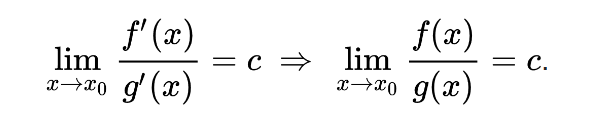 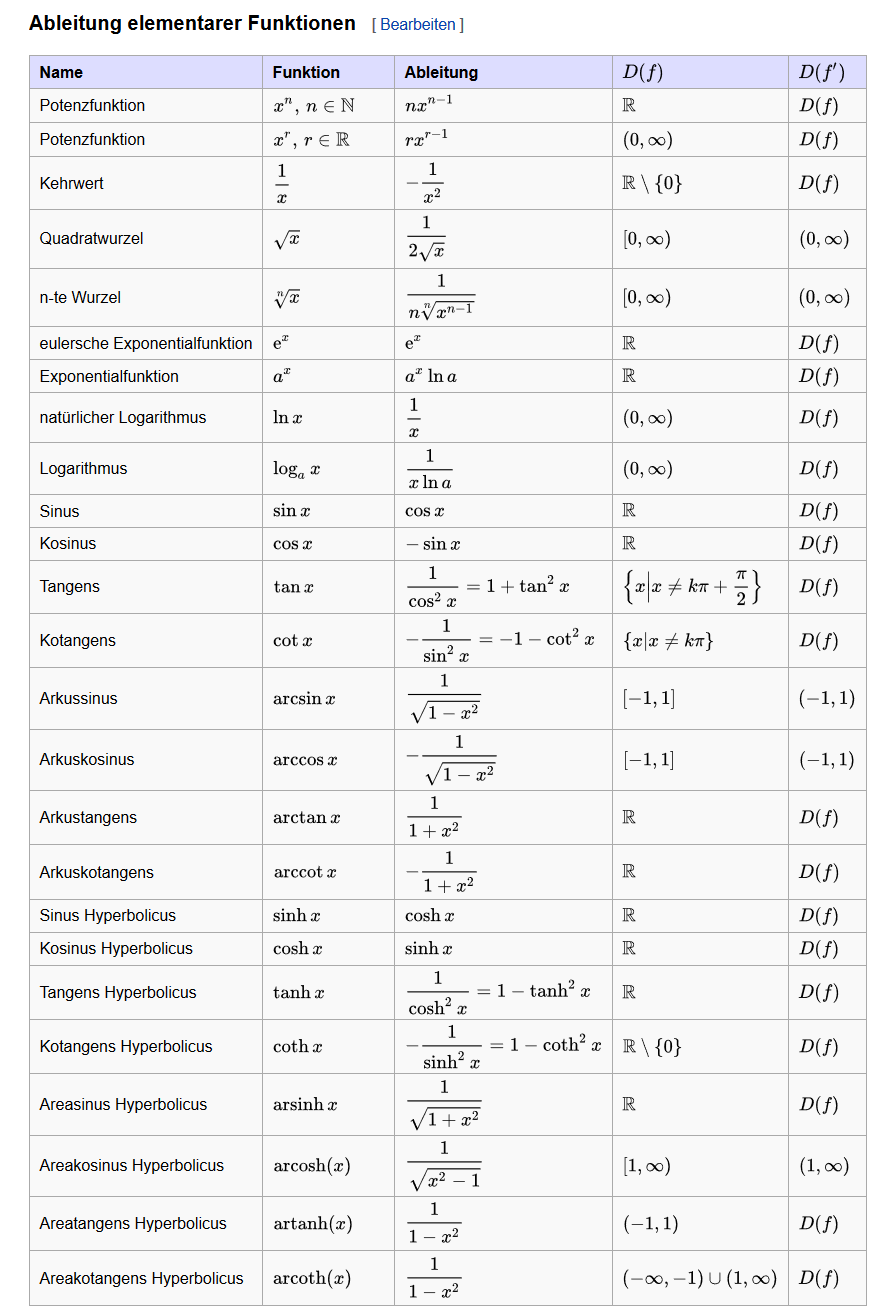 Partielle IntegrationDie partielle Integration wird benutzt, um komplexe Funktionen einfacher zu integrieren. Die Idee dahinter ist die Reduzierung eines Terms, so dass am Schluss man das Integral berechnen kann.Man muss g(x) so wählen, dass g‘(x) einfacher wird.Partialbruchzerlegung:Bestimme eine Nullstelle des Nenners:		x0Polynomdivision durch (x- x0)Die weiteren Nullstellen mit der p-q-Formel ermittelnAufschreiben der Gleichungr(x)  =   A/(x-x0)  +  B/(x-x1)  + C/(x-x2)Die rechte Seite auf den Hauptnenner bringenKoeffizientenvergleich der ZÄHLER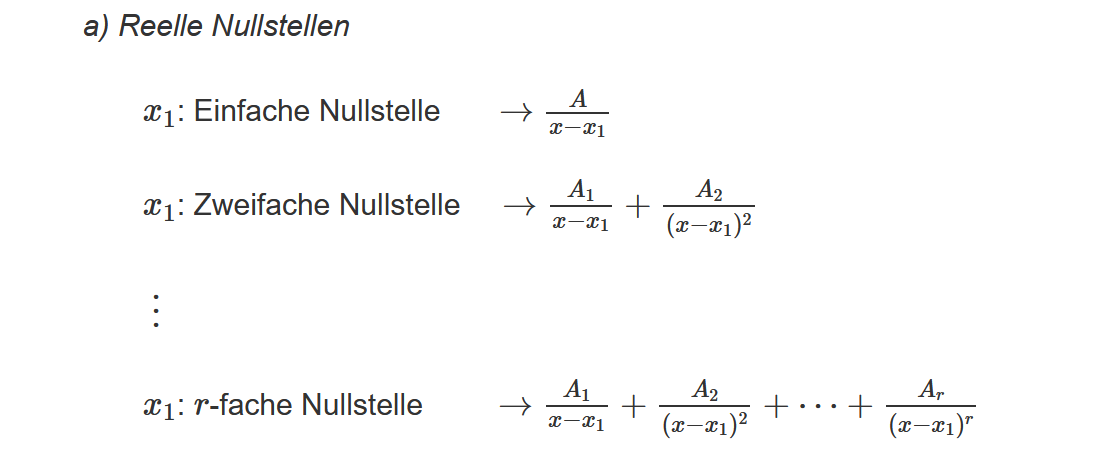 0π/6π/4π/3π/2030°45°60°90°sin01cos10tan01-cot-10f(x)f '(x)a·xna·n·xn-110xx0-sin(x)cos(x)cos(x) sin(x)tan(x)exexekxk·ekxaxln(x)·axln(x)loga(x)